                               Ausschreibung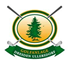                                            Semiconductor for Charity                                           Golfcup Dresden 2024Austragung 	GA Ullersdorf / 14. Juni 2024 / 4 er Teams Scramble/ 18 Loch / Kanonenstart 10.30 Uhr Gespielt wird nach den offiziellen Golfregeln des Deutschen Golf Verband (DGV) (einschließlich Amateurstatut), den Platzregeln des GC Dresden-Ullersdorf e.V. Spielbedingungen 	Das Wettspiel wird auf Grundlage des EGA Vorgabesystem ausgerichtet. Einsichtnahme in diese Verbandsordnung ist im Sekretariat der GA Dresden Ullersdorf möglich. Vorgabewirksamkeit 	Das Wettspiel ist nicht vorgabenwirksam. Teilnahmeberechtigt sind Amateure, die Mitglied eines dem DGV angeschlossenen Teilnahmeberechtigt 	Vereins oder eines anerkannten ausländischen Vereins sind, sowie Amateure mit einer aktiven Spielberechtigung auf der Golfanlage Ullersdorf.  Vorgabengrenze: Die Höchstvorgabe beträgt –54,0. Teilnehmer                              Max. 18 Teams á 4 Teilnehmer/innen (min 3 pro Team)Nettoteamwertung Platz 1 – 3 Wertung/Preise 	Longest Drive + Nearest to the pin Die Siegerehrung findet nach Eintreffen des letzten Flight im Clubhaus statt. 				    Anmeldung über Organisatoren:Meldungen                                          Email: semiconductorforcharity@outlook.comMarcel 	+49 173/2676693  Jörg 	+49 173/3922908  Heiko +49 173/3501061Meldeschluss                            Mittwoch, 12. Juni 2024, 12:00 Uhr 
                                               (Anmeldung der Team Mitglieder ist bis zum 07. Juni 2024 möglich)	 	            Ist bis zum 07. Juni 2024 auf das Konto der Golfanlage Ullersdorf zu überweisenMeldegebühr     99 €	              Für Alle Teilnehmer pro Person 	                                          Stichwort „Silicon“          Kontoverbindung:                                                    Commerzbank Dresden IBAN DE21 8504 0000 0185 0510 00
				    Bei Absagen nach dem 07. Juni 2024, wird die Meldegebühr in Rechnung gestellt. Startzeiten 	Die Startzeiten ist für alle 10.30 abschlagsbereit am vorgegebenen Tee Spielleitung 	Die Spielleitung wird am Turniertag per Aushang bekannt gegeben. Beendigung des Wettspieles    Das Wettspiel ist mit Abschluss der Siegerehrung beendet. Bis zum 1. Start hat die Spielleitung in begründeten Fällen das Recht, die Aus-Änderungsvorbehalt                schreibung zu ändern. Rahmenausschreibung            Ergänzend gilt die Rahmenausschreibung vom Golfclub Dresden-Ullersdorf e. V.                                                                   www.golfanlage-ullersdorf.de    info@golfanlage-ullersdorf.de 